Document DetailsRevision HistoryIntroductionA Funding Grant was awarded from the European Union’s Horizon 2020 research and innovation programme to develop and validate an innovative tidal turbine control system, using the tidal turbine itself as a sensor, to deliver a step change improvement in performance. This will demonstrate Effective Lifetime Extension in the Marine Environment for Tidal Energy (ELEMENT), driving the EU tidal energy sector to commercial reality. This was in response to the call LC-SC3-RES-11-2018: Developing solutions to reduce the cost and increase performance of renewable technologies.This document pertains to work package 10 and in particular, the removal of all test equipment from the testing site during April 2023 and returning the site to its original state prior to testing. Following the successful testing of the RE50 turbine in the Ria d'Étel estuary, Chantier Bretagne Sud (CBS) oversaw the dis-assembly of the turbine assembly and load onto a trailer for transport back to Nova Innovation’s facility in Edinburgh, Scotland. This document presents the decommissioning tasks that were conducted to remove the test equipment from site.Decommissioning ActivitiesRemoval of the tidal turbine A 230T crane was used to move the assembly of the turbine and substructure to the top of the slipway, so there is more access for the dismantling.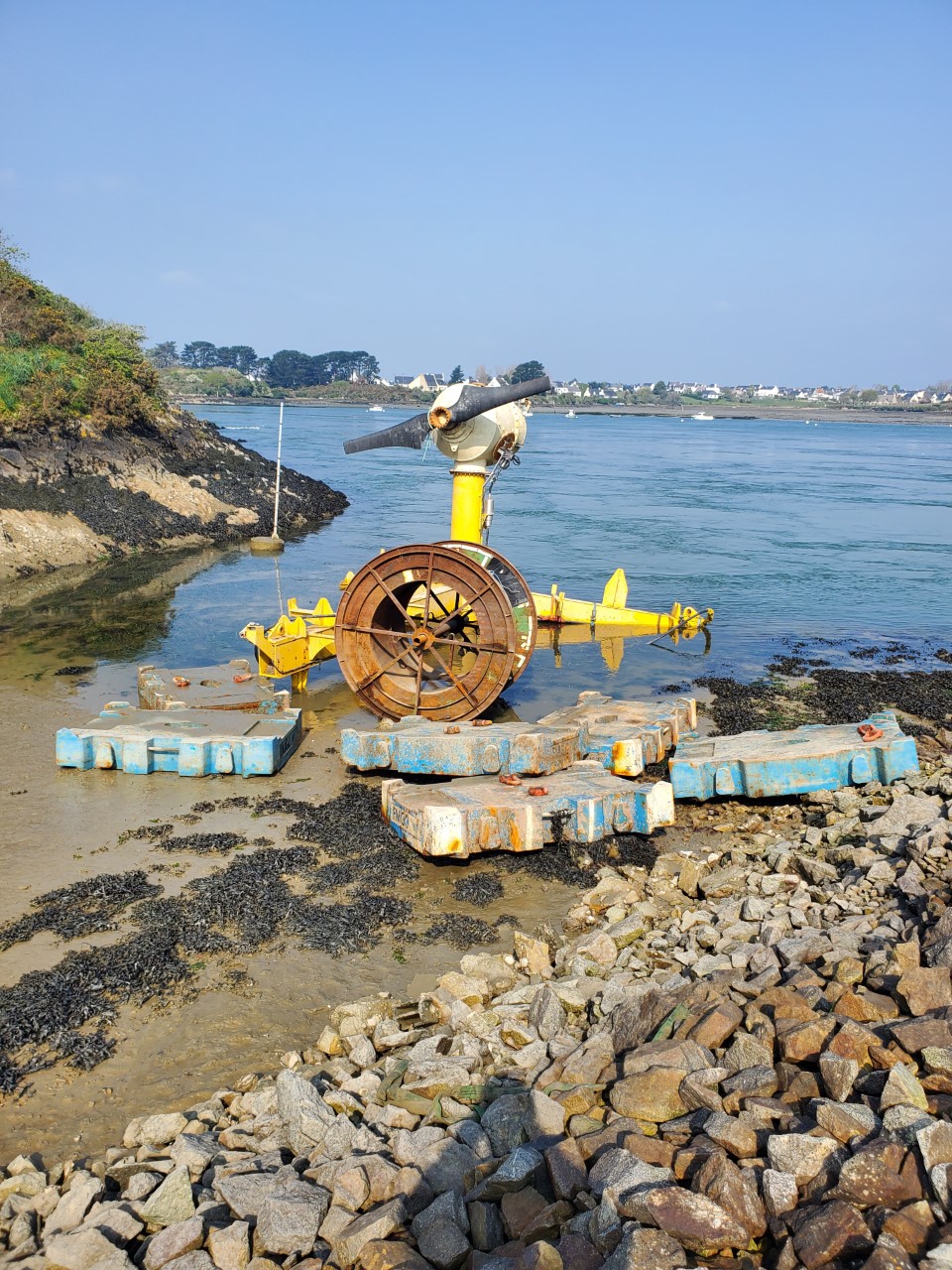 Figure 1: Location of the tidal turbine before decommissioning activitiesRemoval and transport of the ballastUsing the same crane, the six 10 tonne ballast blocks were removed from the slipway where the recovery vessel had landed them and placed on a trailer to be transported back to the suppliers that they were hired from.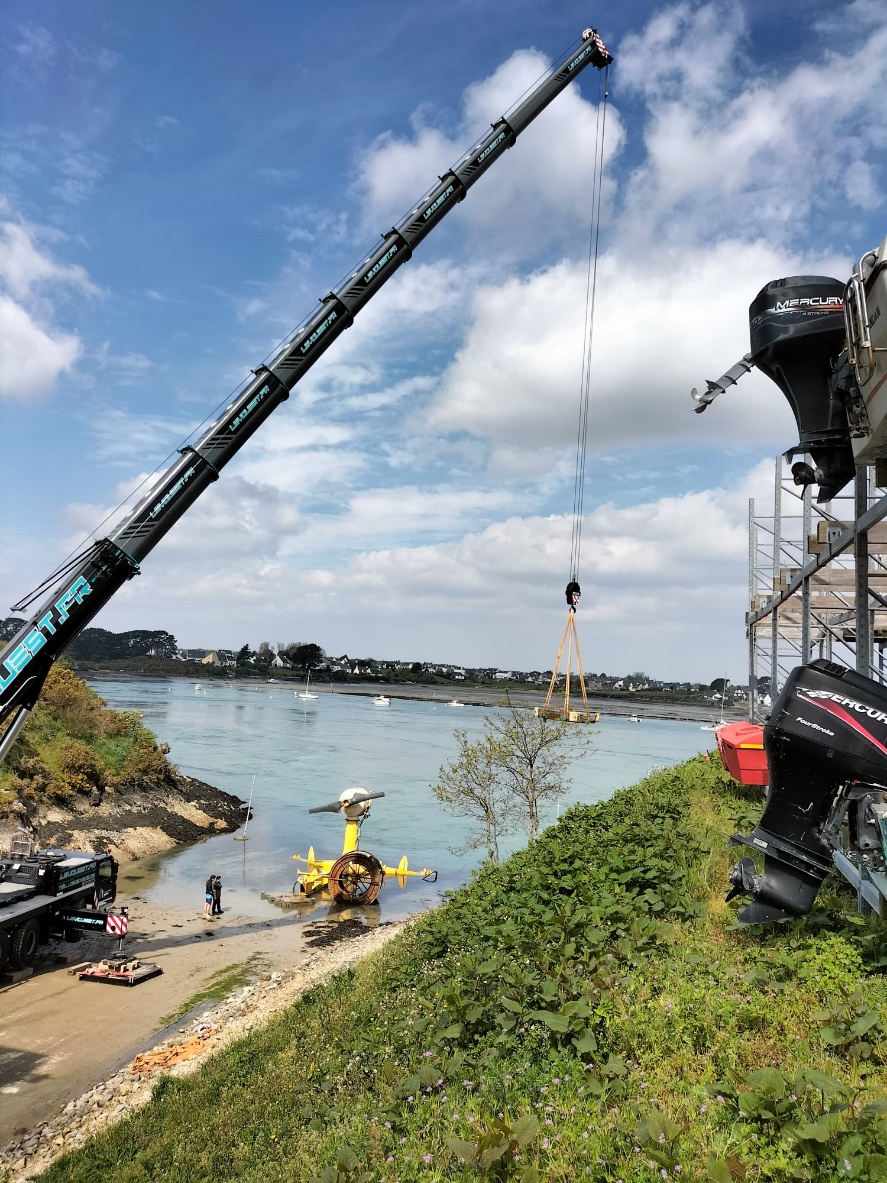 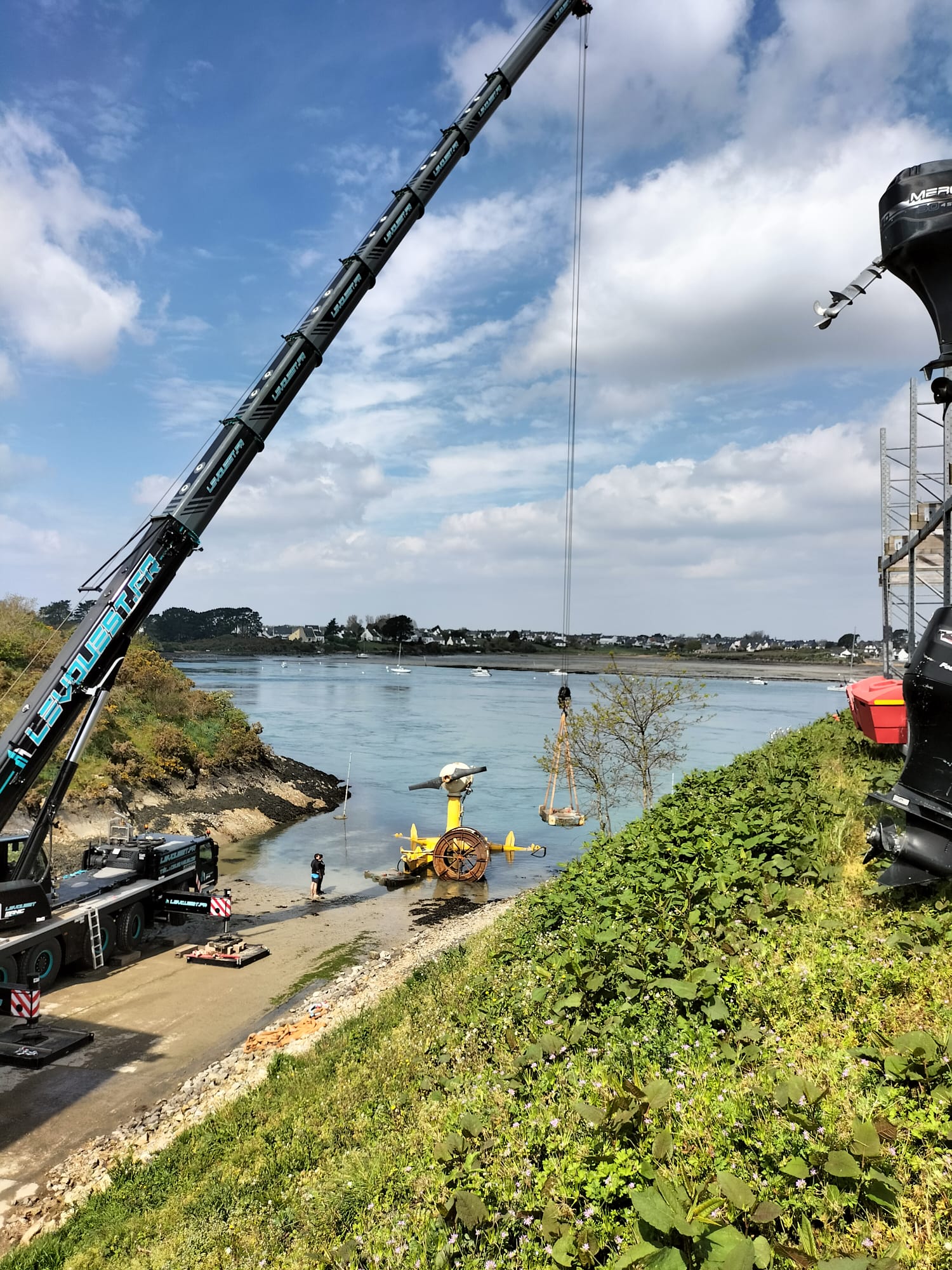 Figure 2: Moving the ballast with the crane from the slipway to the trailerDismantling of the different elements of the tidal turbineSmaller equipment such as cameras, flow sensor, cable, supports, etc were dismantled from the main assembly and stored in the onshore station container.The fasteners were removed and stored in bags in the container.The cable termination piece had been removed from the subsea cable during the recovery operations. This was further removed from the substructure placed in the container.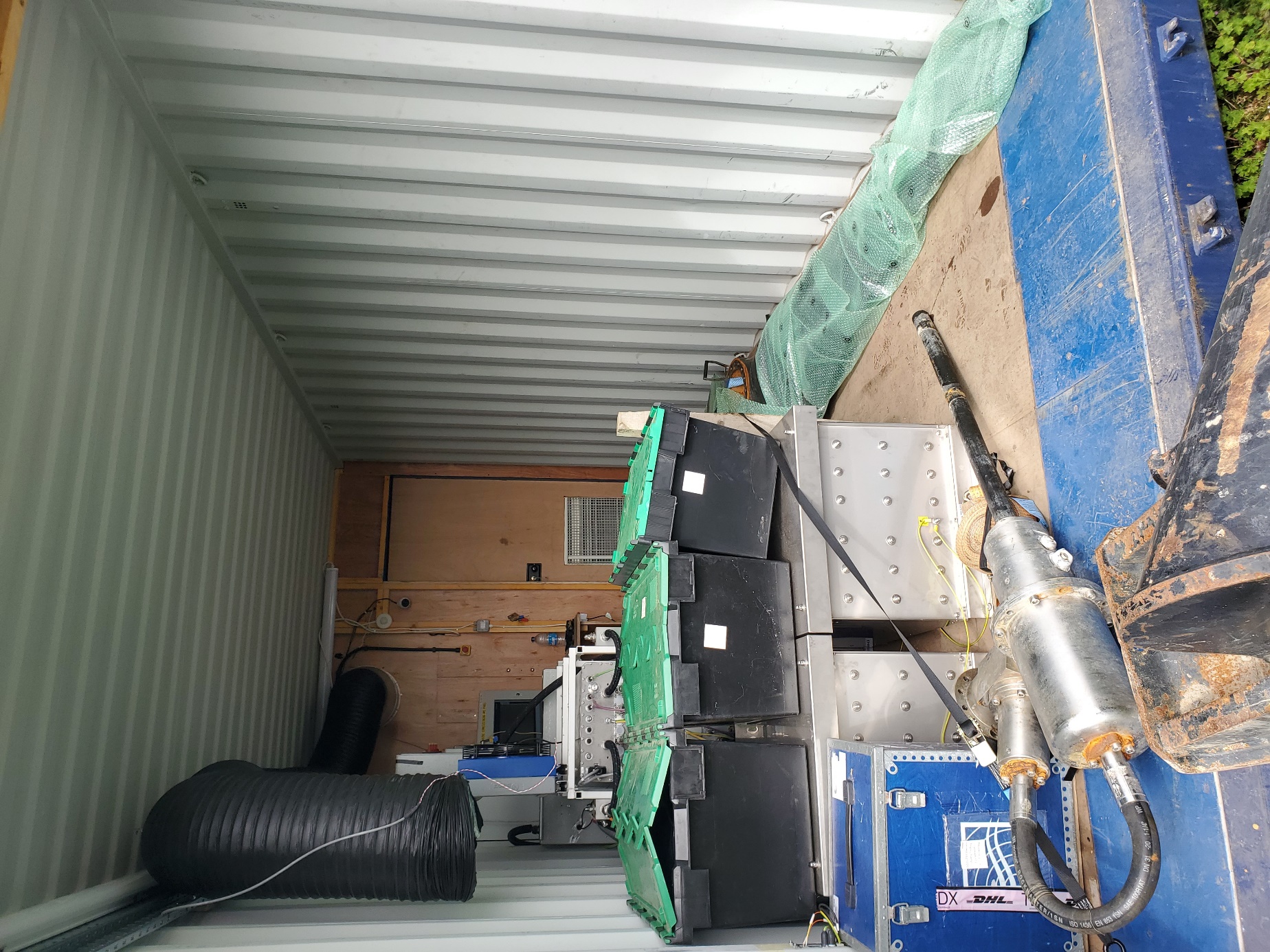 Figure 3 : The cable termination piece placed in the containerThe external cameras and acoustic doppler current profiler (ADCP) were dismantled and put into their carrying cases and placed in the container. 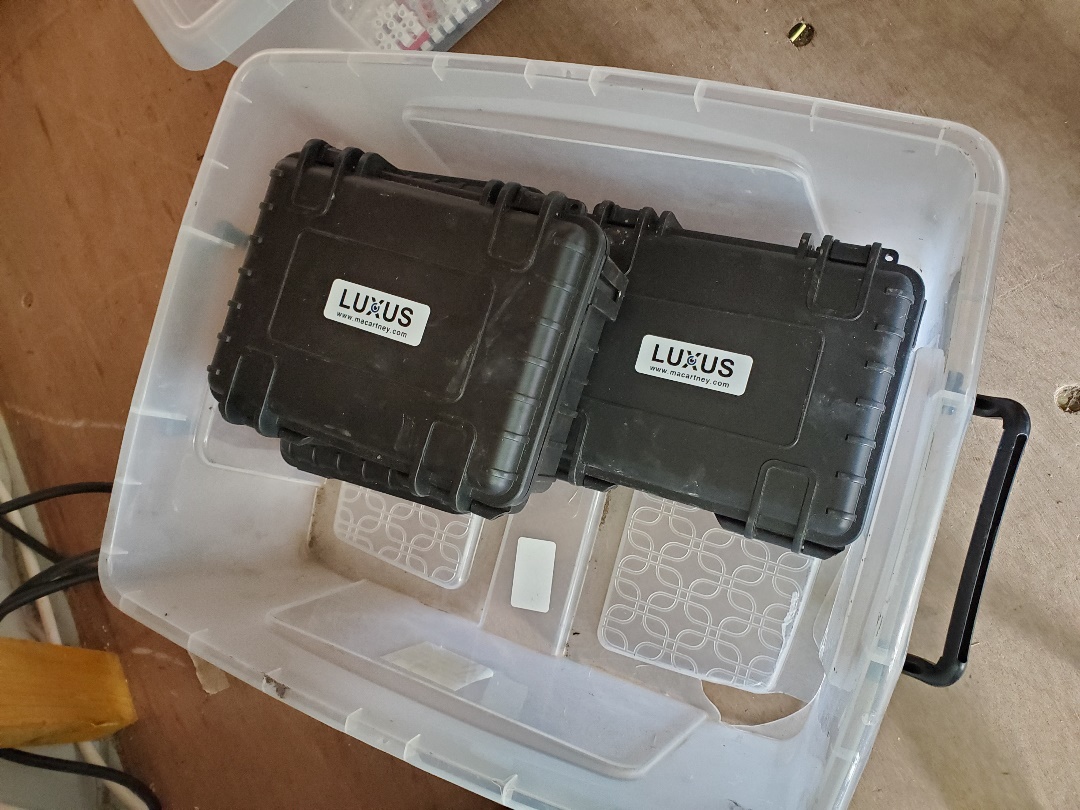 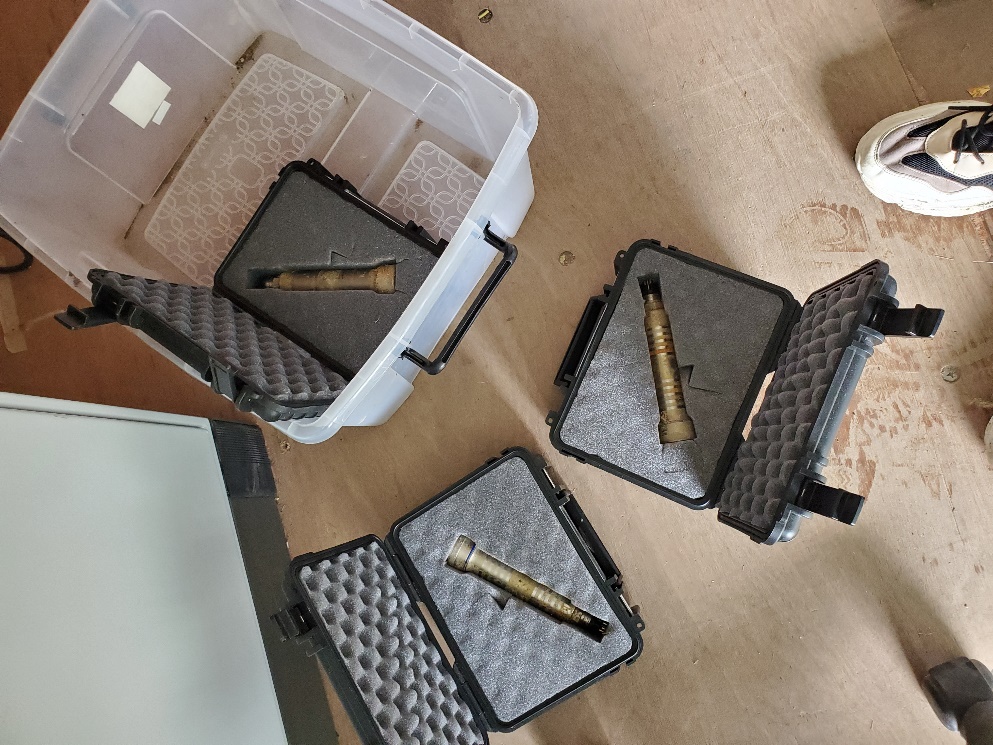 Figure 4: The external cameras placed in the containerRemoval of the turbine from the substructureTo remove the turbine from the base, all the fasteners that held it in position were removed, then it was lifted using a crane. Some heat treatment was required to release the turbine from the structure to assist with removal.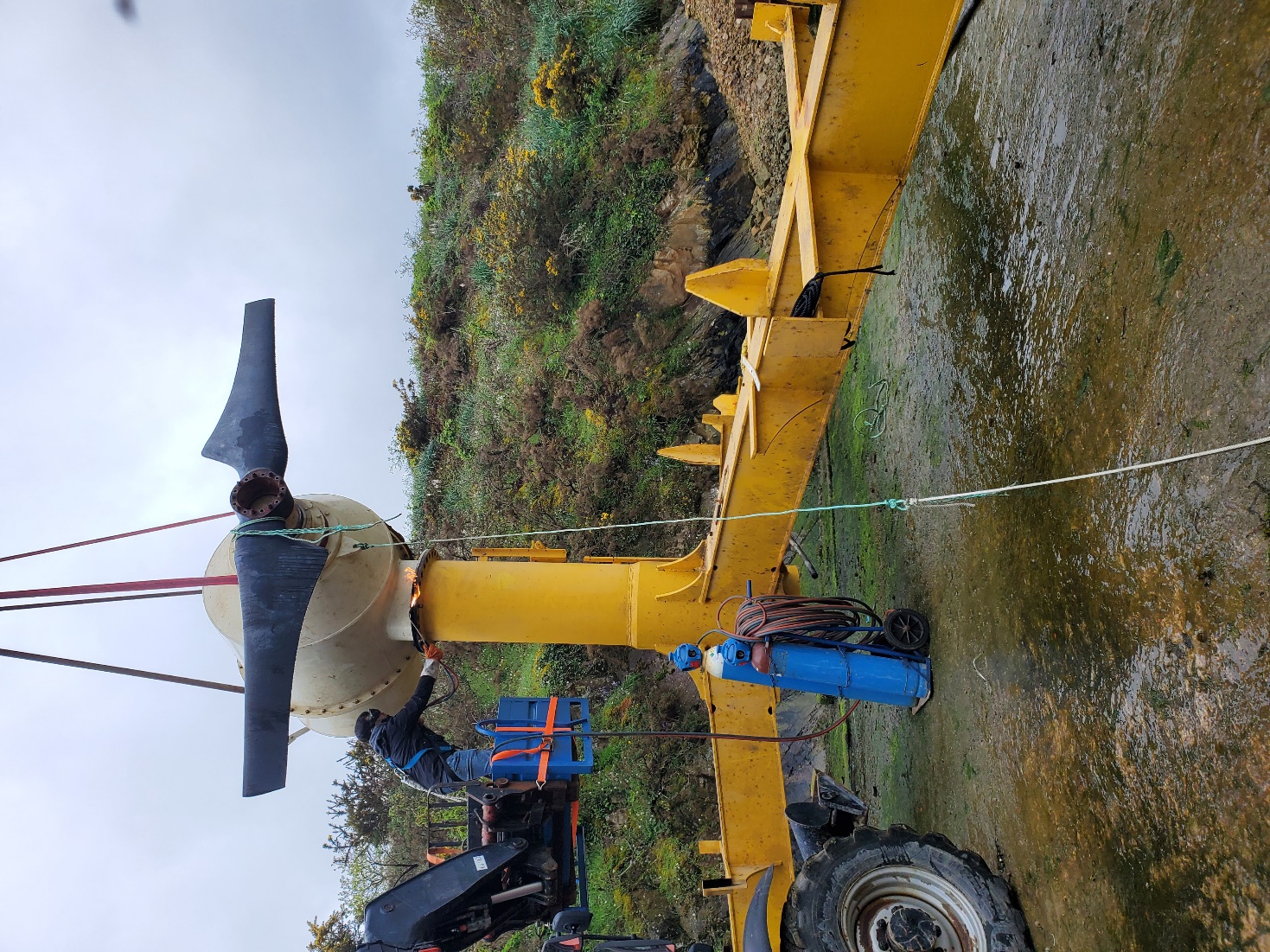 Figure 5: Heat treatment during removing the turbine from the substructureOnce the two parts were separated, the turbine was loaded onto the transport base and then secured to it.Removal of the rotorOnce the turbine was placed on its support, the rotor was removed from the turbine using a telehandler and lifting slings.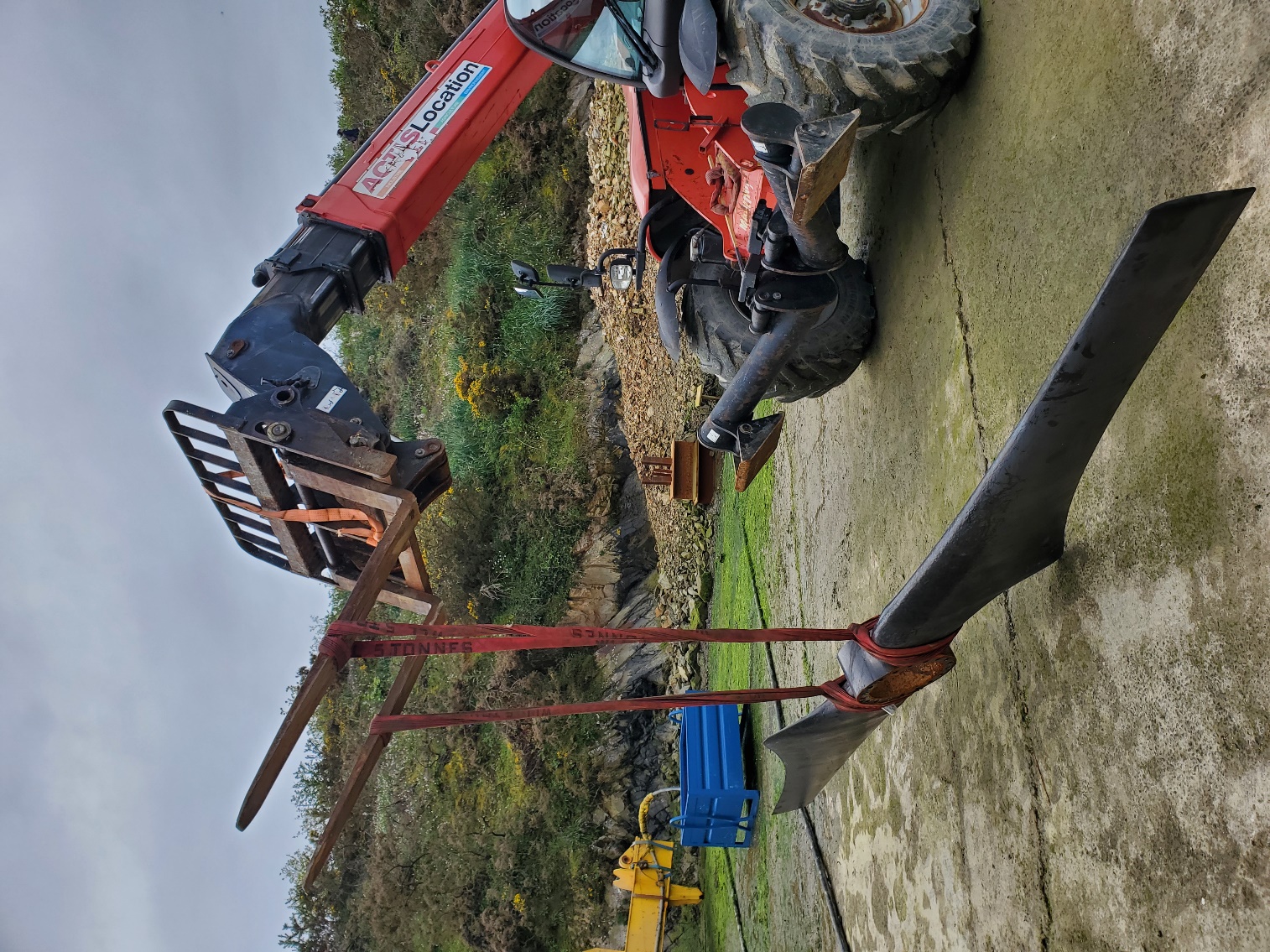 Figure 6: Displacement of the blade after being removed from the turbineLoading of the turbine onto the trailerAfter removing the rotor from the turbine, the turbine and the transport base assembly was lifted onto the trailer using a crane.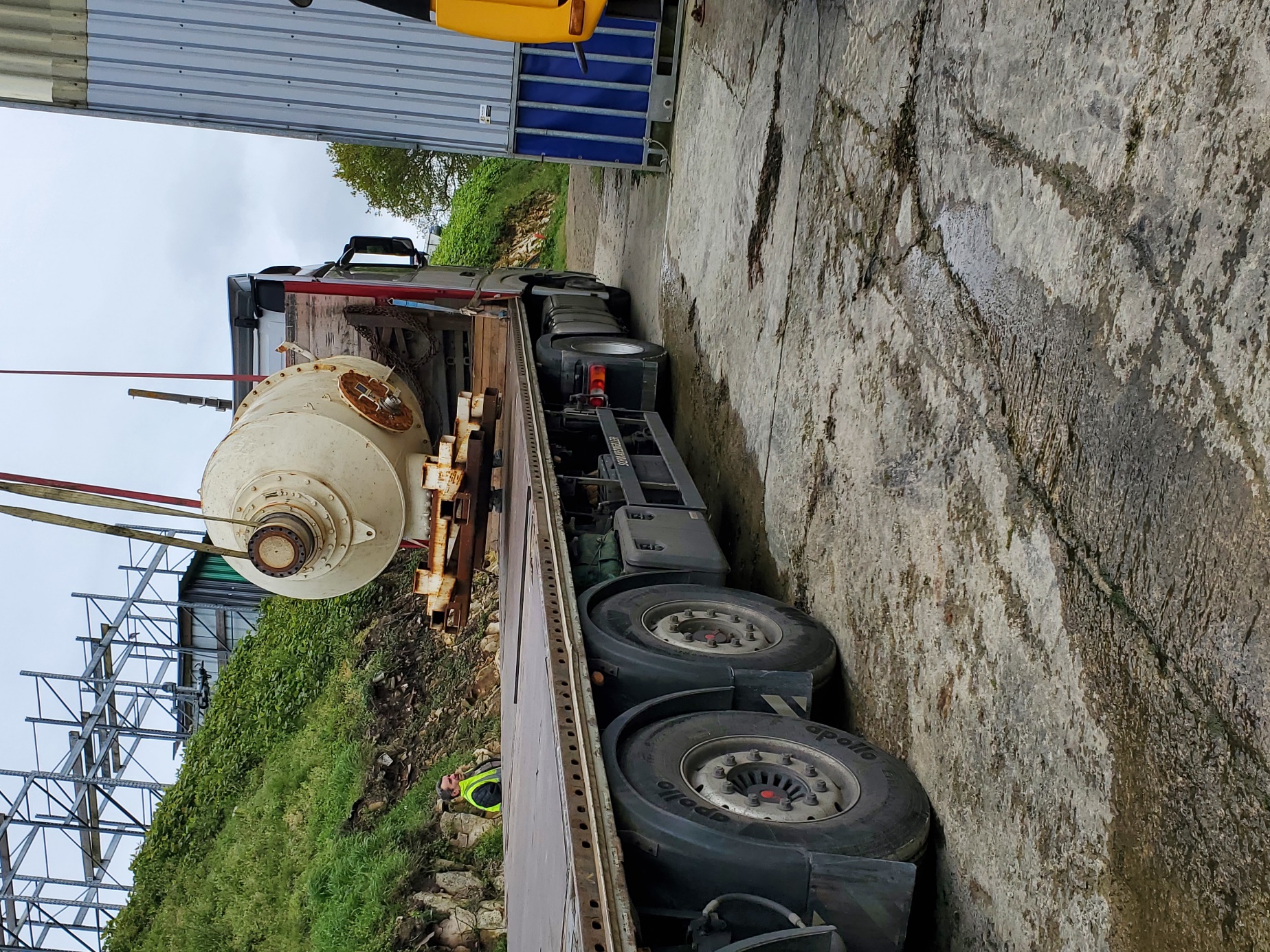 Figure 7: Moving the turbine with the crane to the trailerLoading of the cable reel onto the trailerThe cable reel was lifted by a crane, using a lift beam, and placed onto the trailer.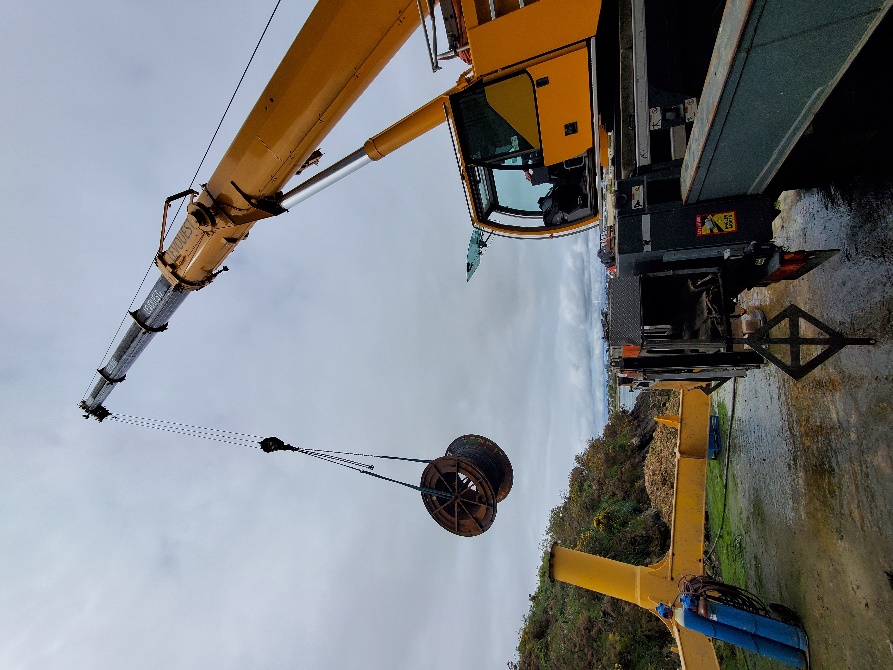 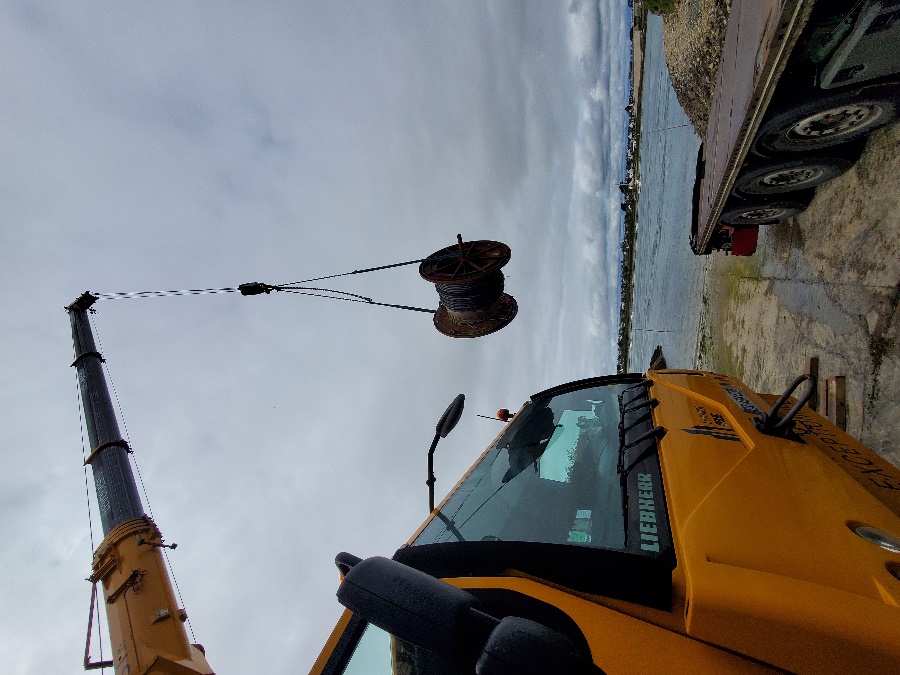 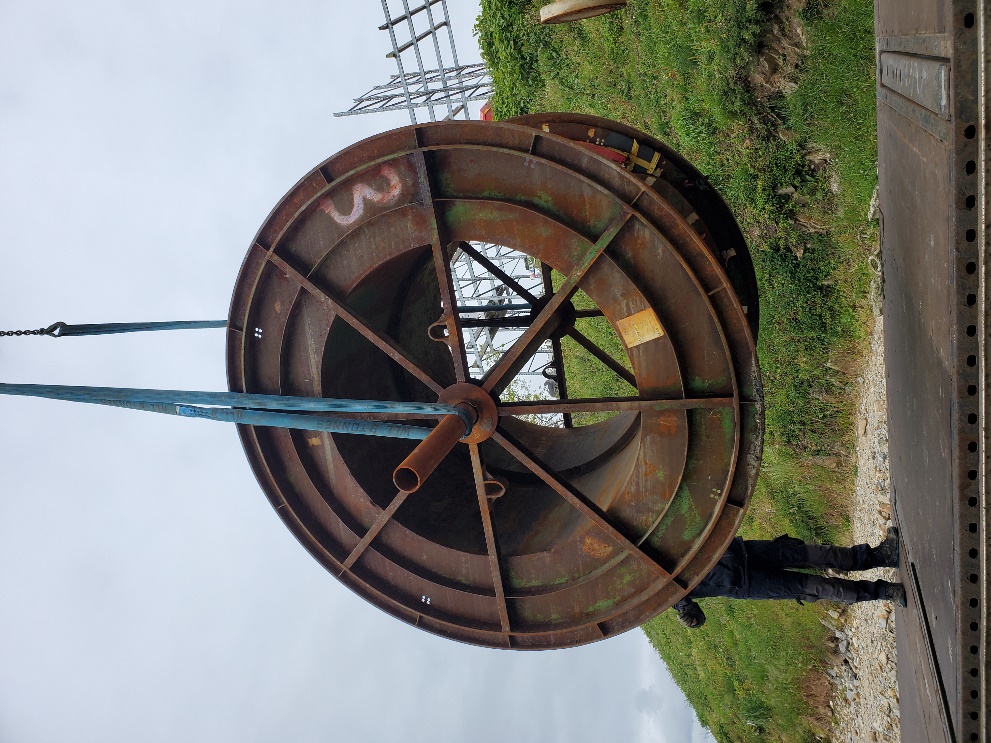 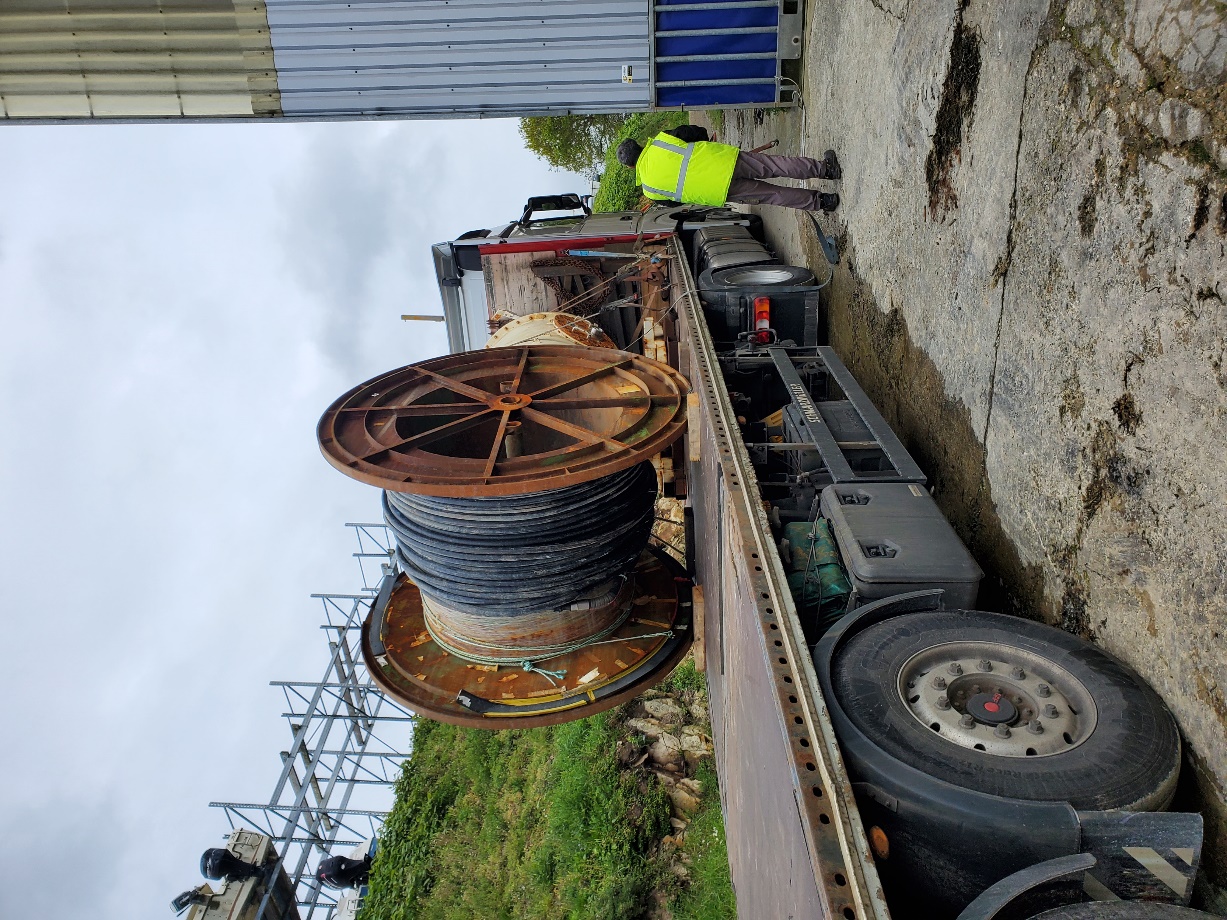 Figure 8: Moving the cable reel with the crane to the trailerPacking the containerAll smaller equipment was loaded into the onshore station container and secured to provide safe and weatherproof transport back to Scotland 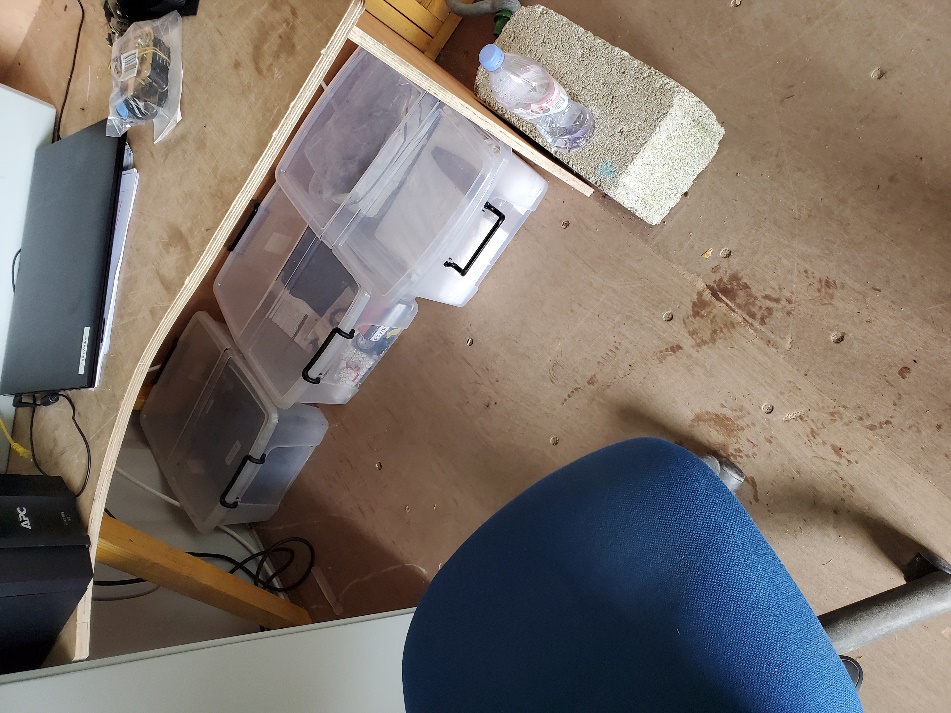 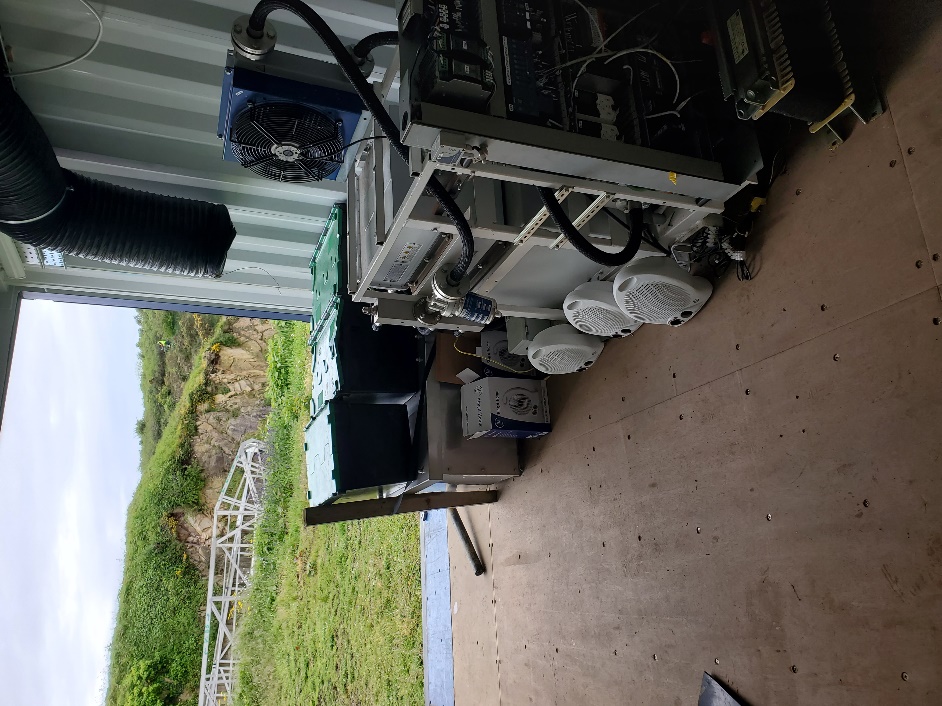 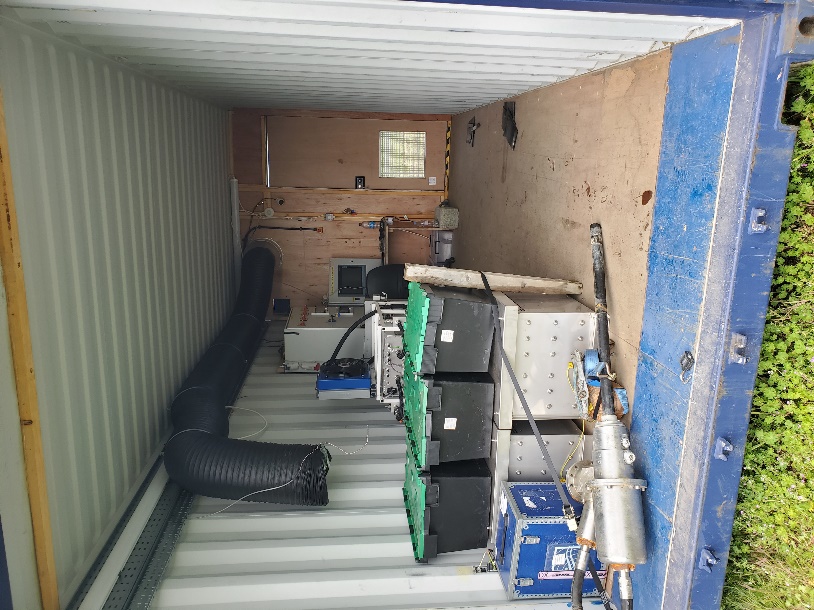 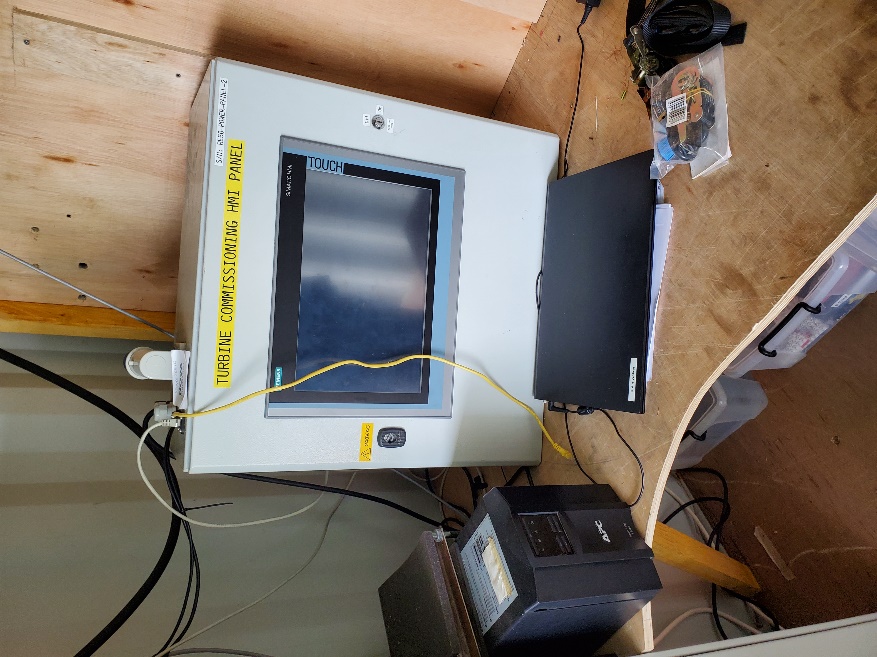 Figure 9: Location and storage of the different elements in the container before its departureOnce the rotor was removed from the turbine, it was loaded into the container.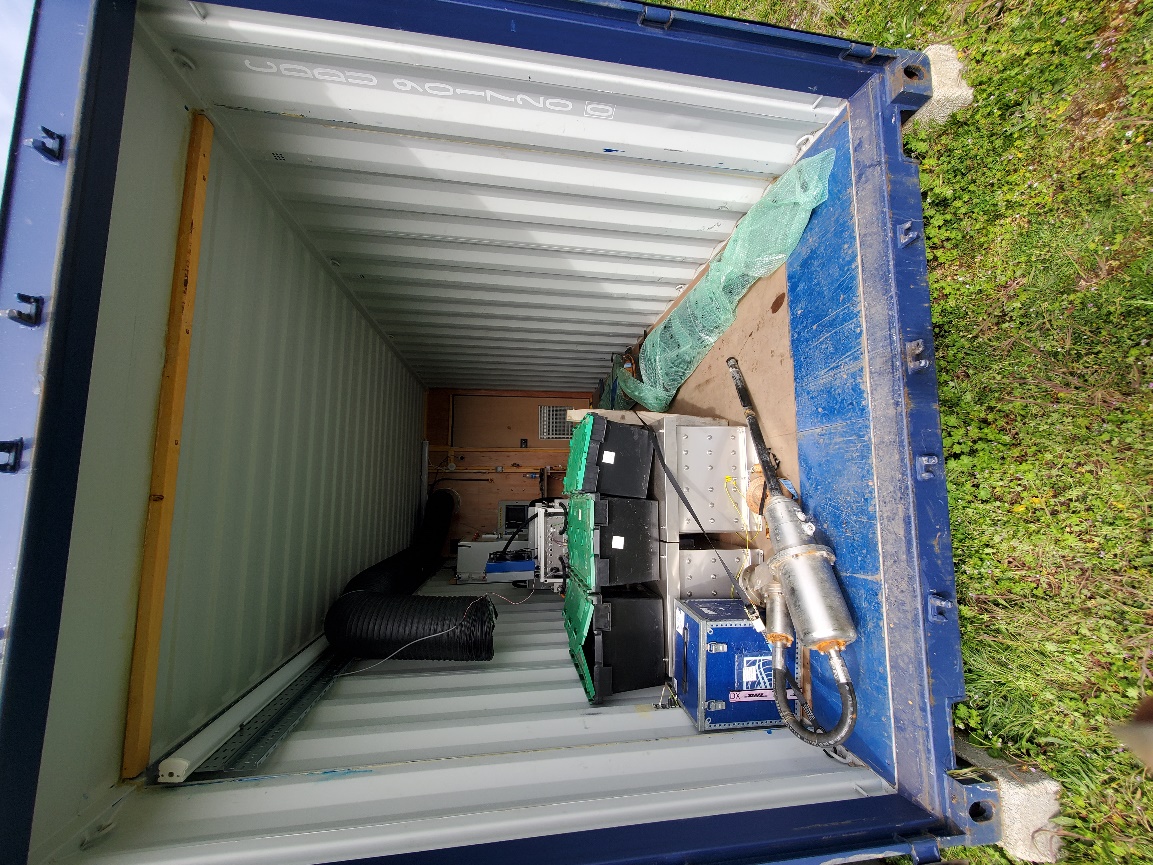 Figure 9: Fitting the blade into the container and securing the various componentsLoading of the container onto the trailerOnce all the elements were stowed and strapped inside the container, the container was closed and lifted onto the trailer.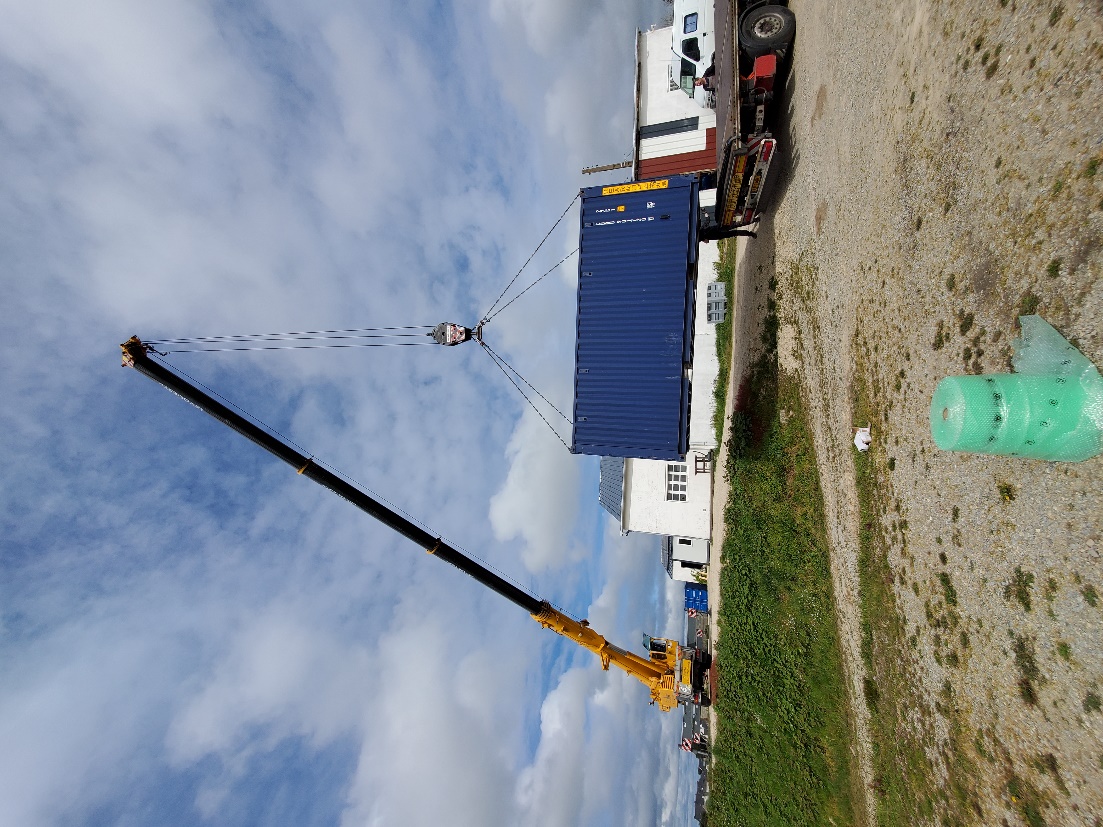 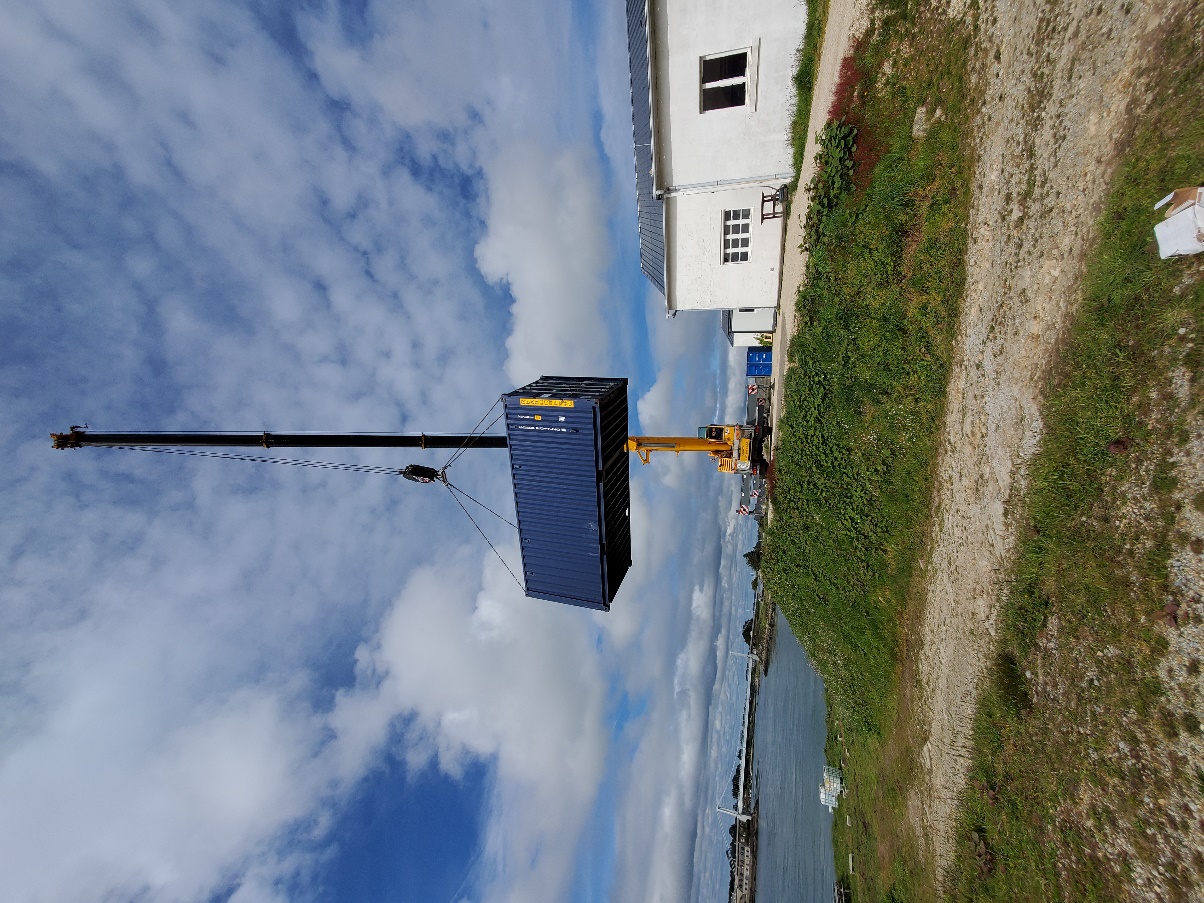 Figure 10: Moving the container with the crane to the trailerSubstructureThe substructure was removed from the site and is currently stored on CBS site.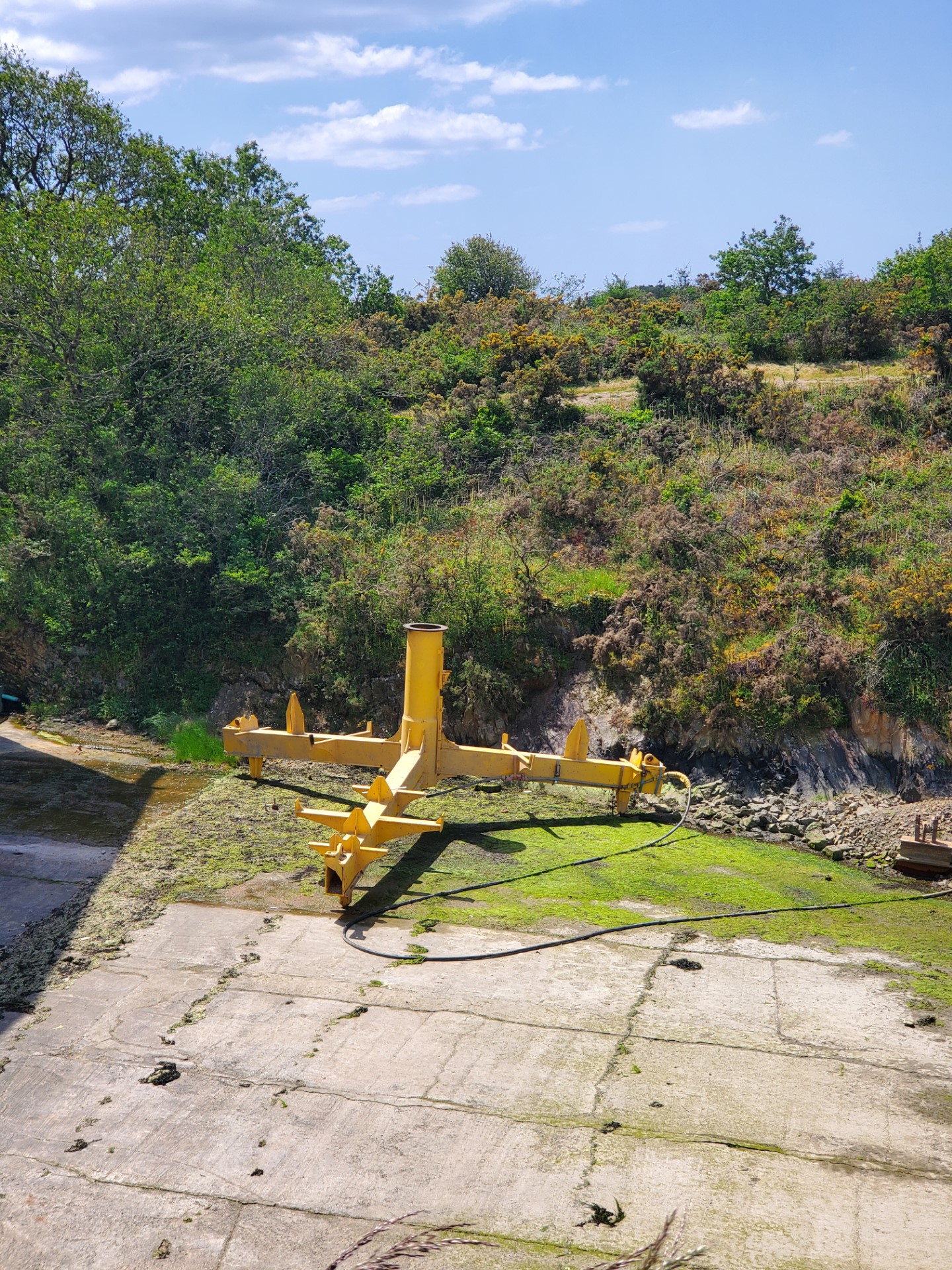 Figure 11: Substructure before its destructionConclusionThe turbine and substructure, along with the ballast and subsea cable were all recovered from the water during the recovery operations as part of the test phase works. The site was successfully returned to its original state.The turbine was then dismantled and prepared for transport back to Scotland. All the components (turbine, cable reel and container) were loaded onto the truck and left the CBS site.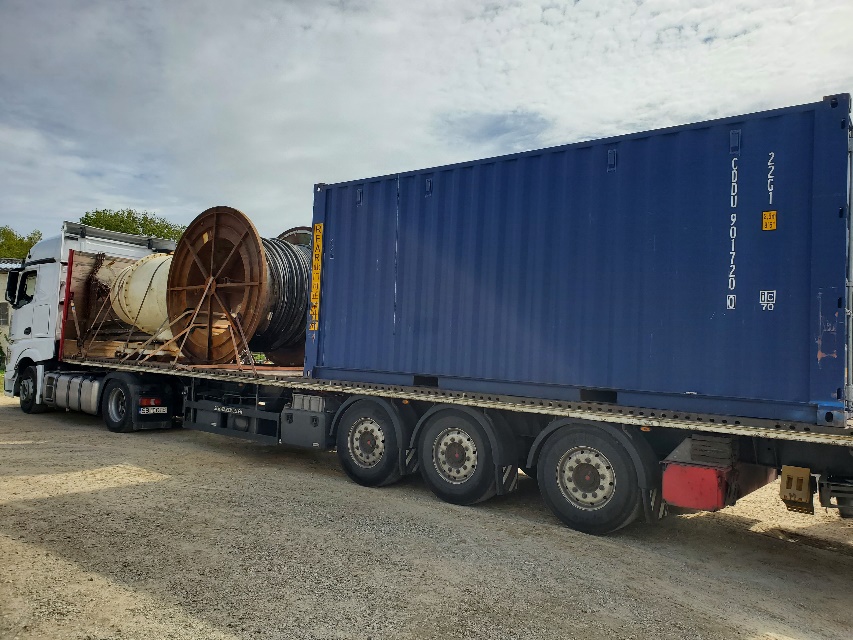 Figure 12: Trailer loaded for its departure to Scotland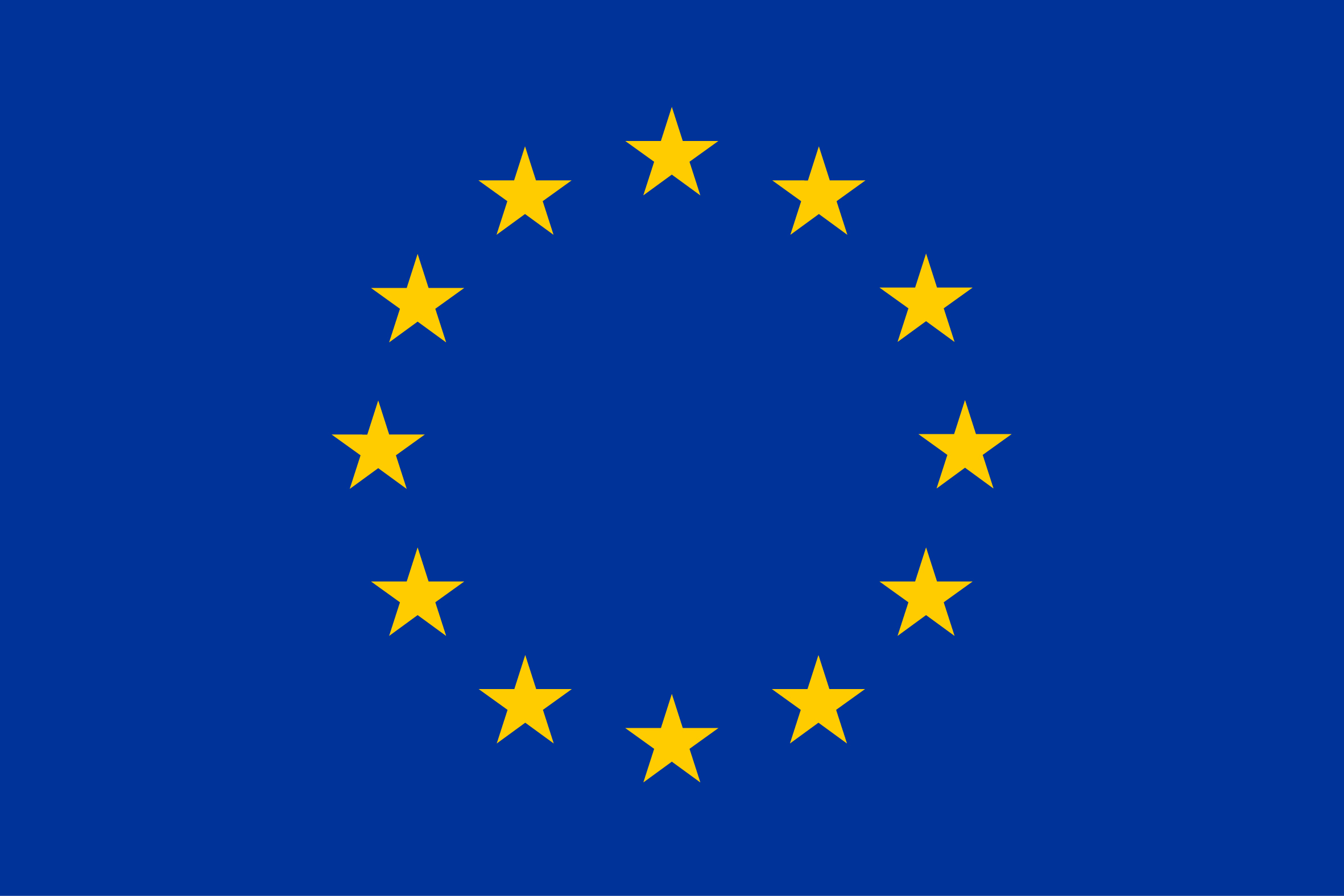 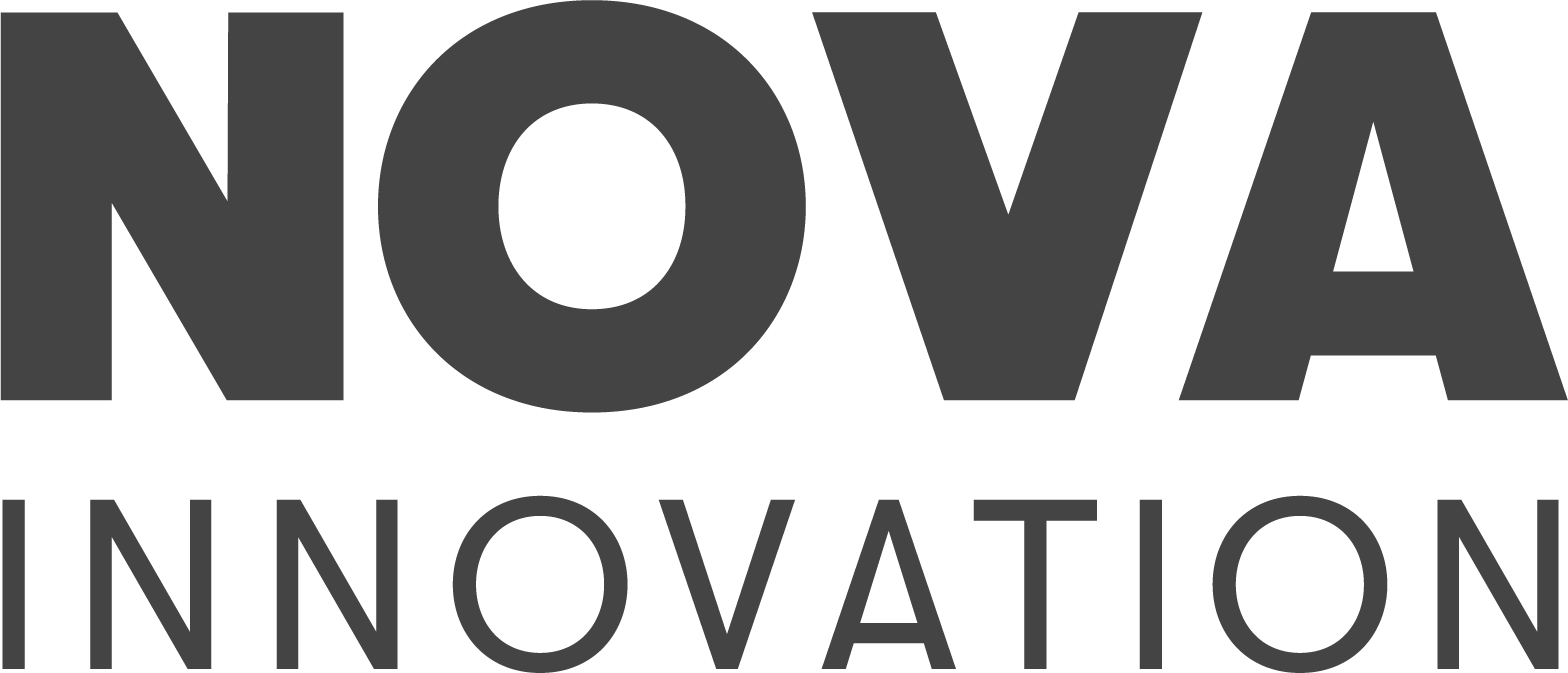 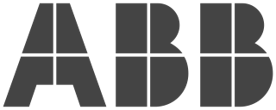 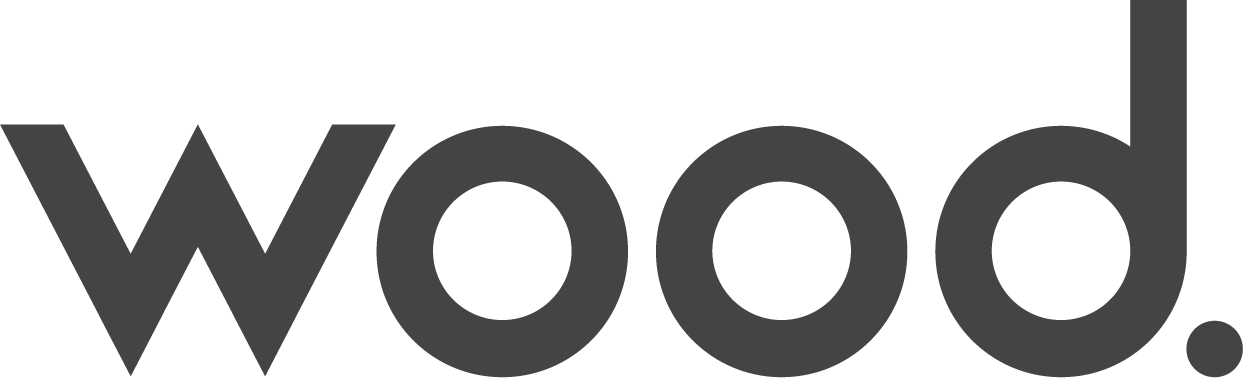 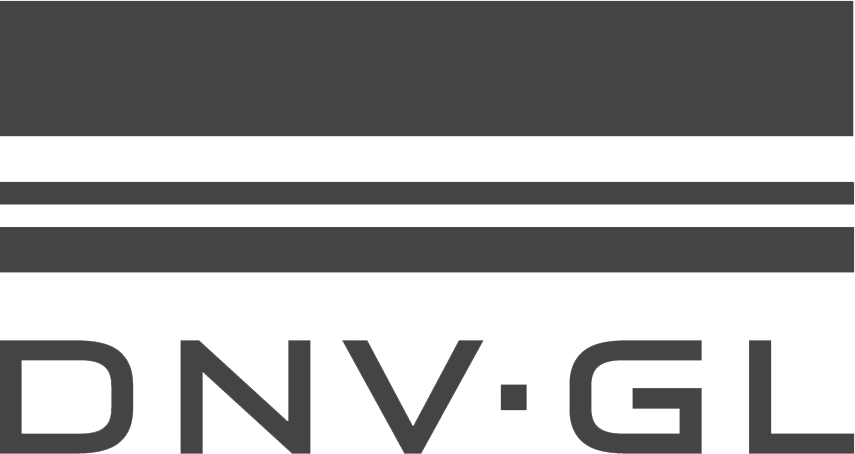 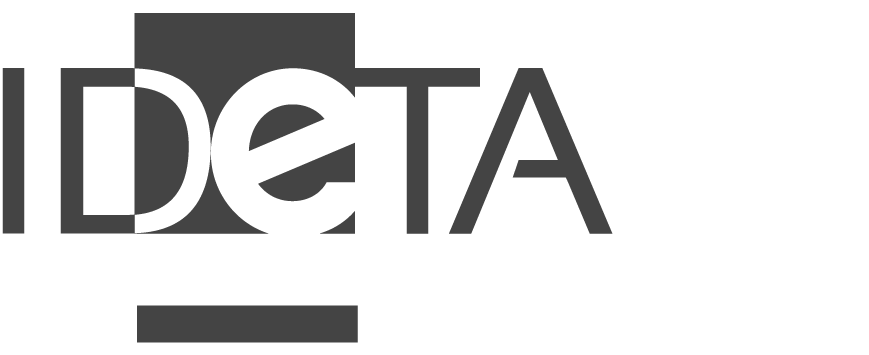 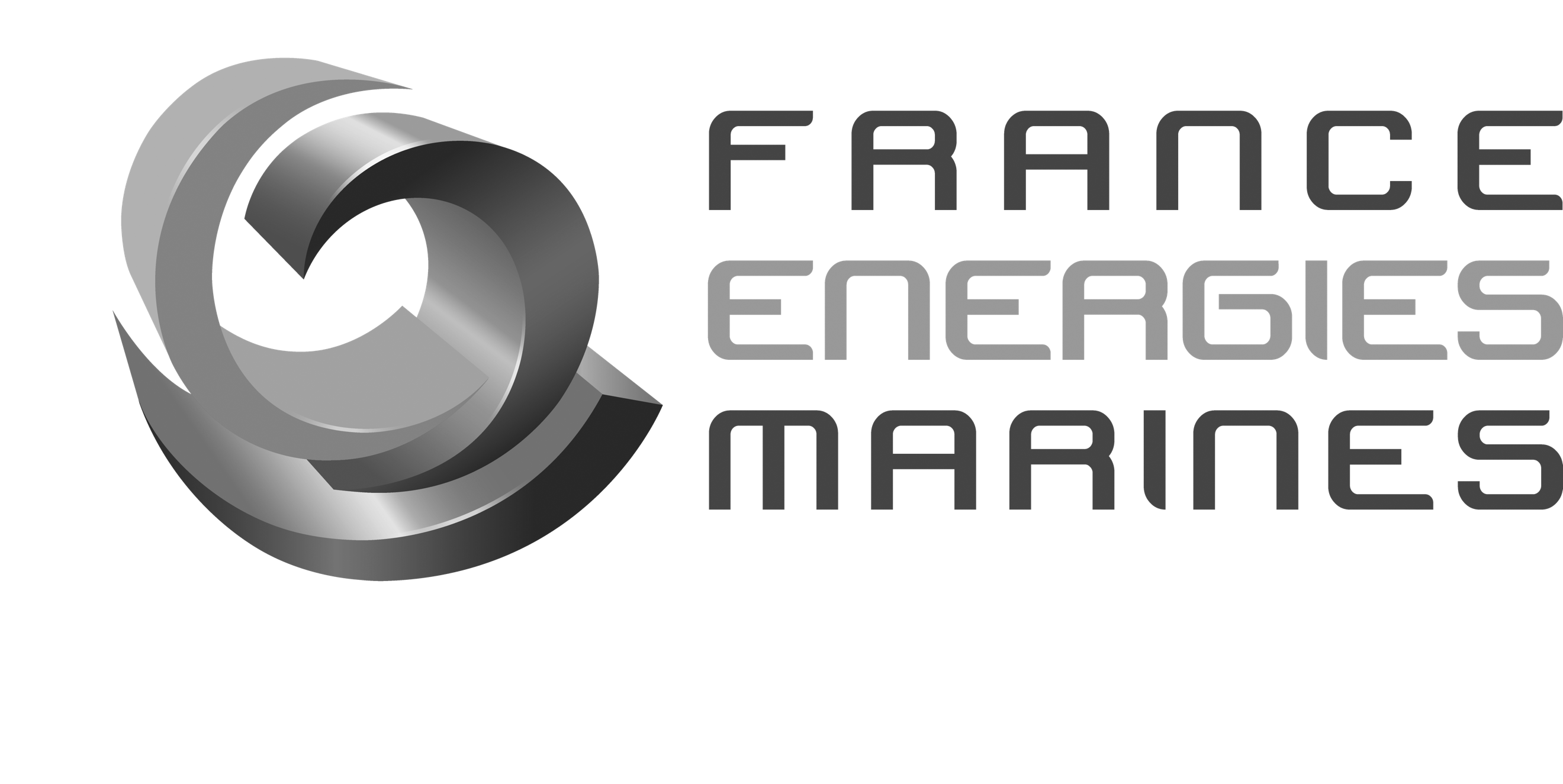 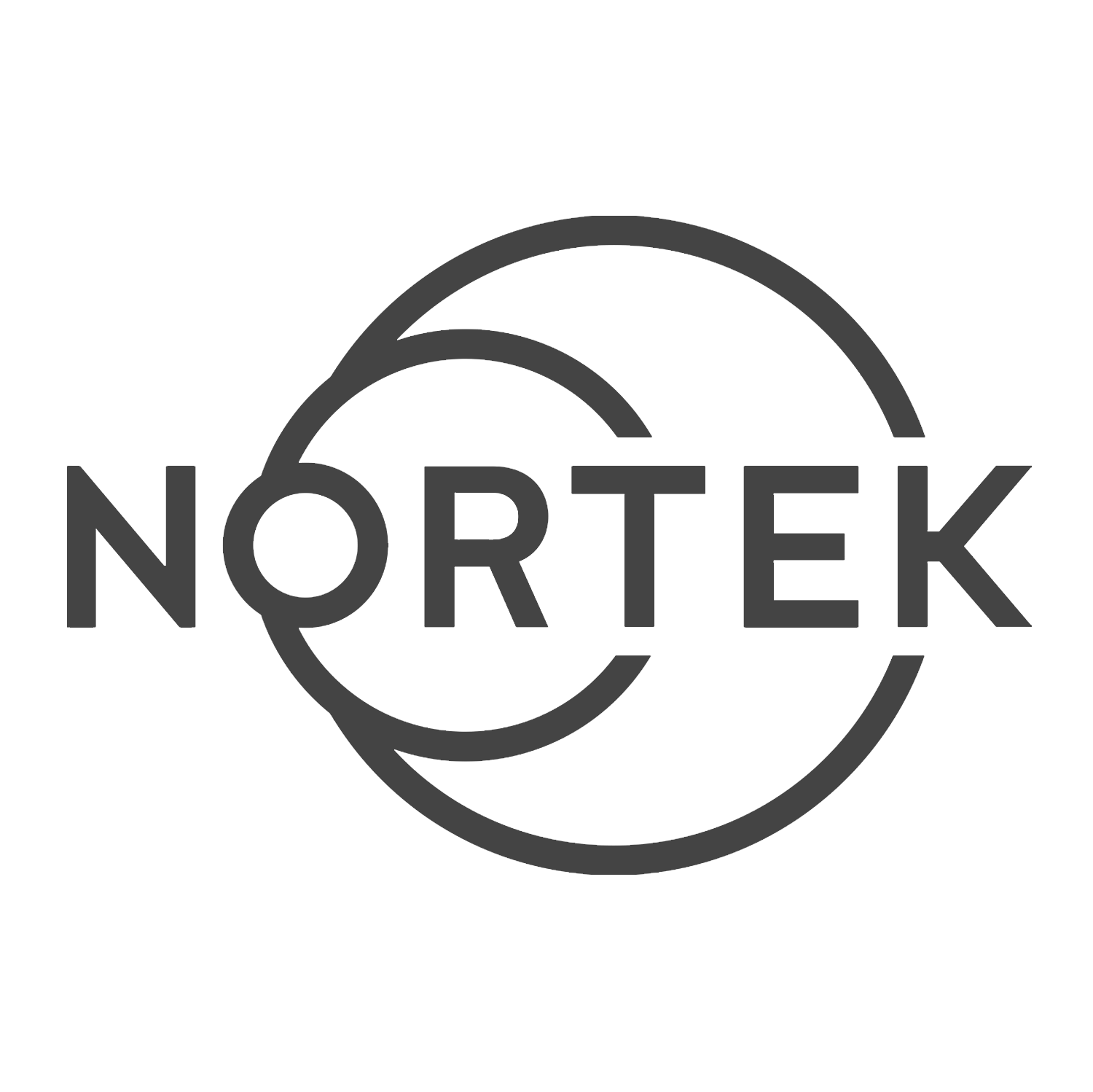 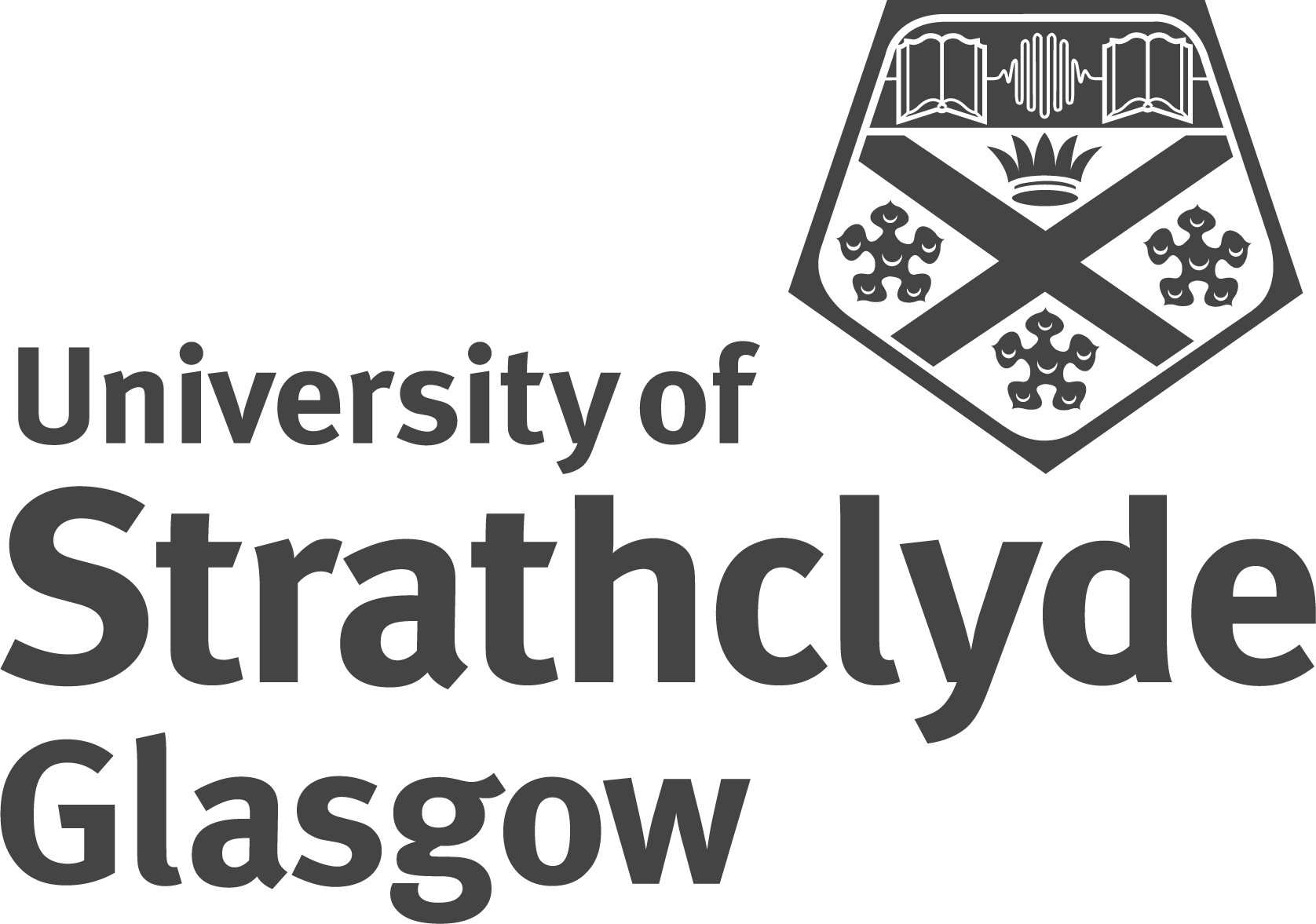 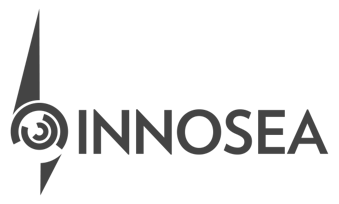 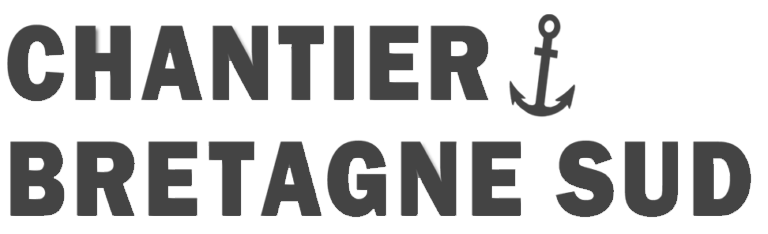 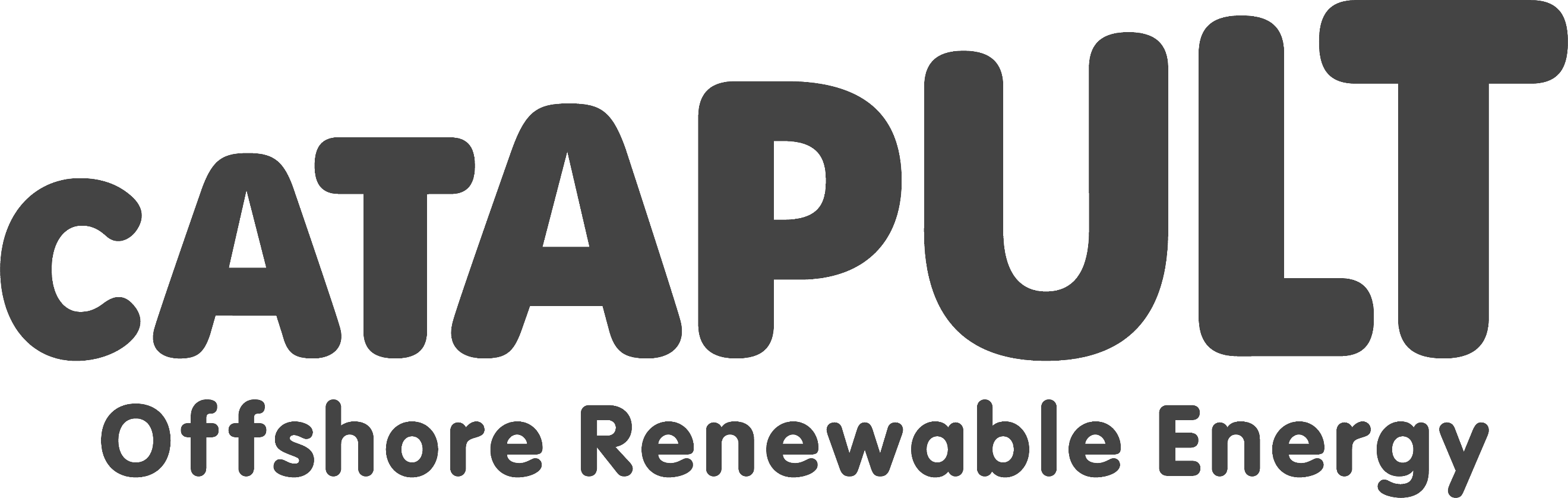 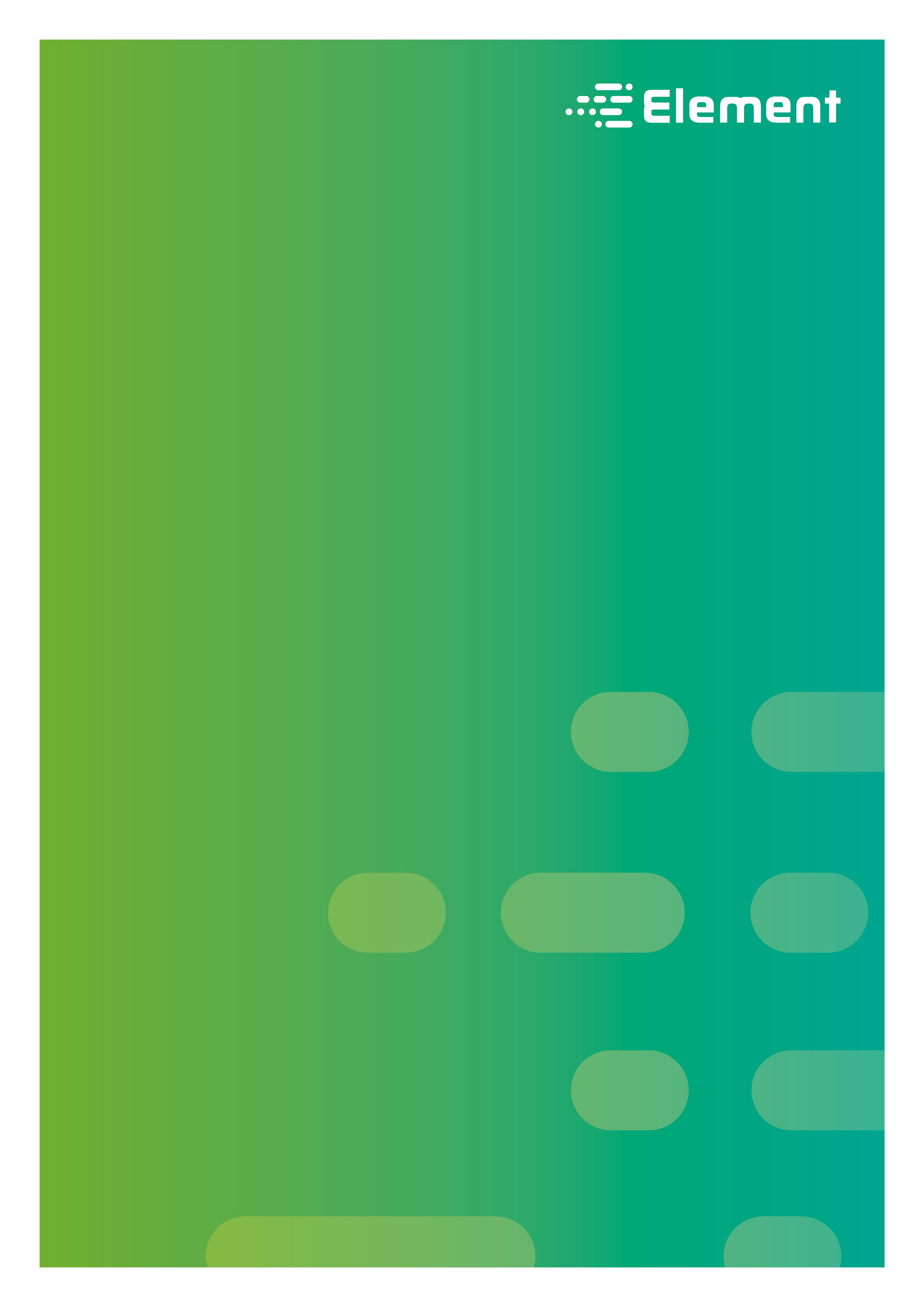 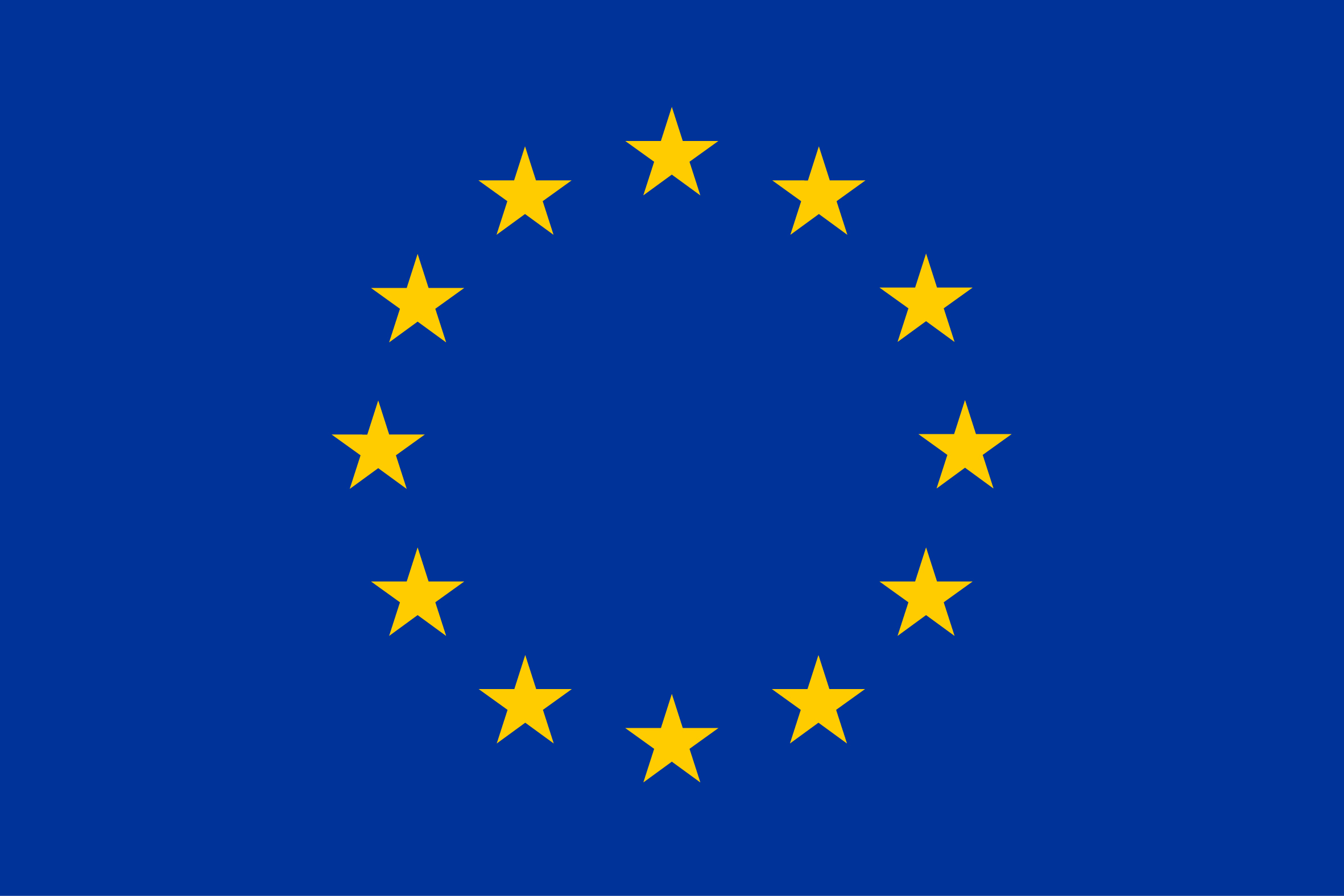 FieldDetailproject titleEffective Lifetime Extension in the Marine Environment for Tidal EnergyProject acronymELEMENTgrant agreement815180funding schemeResearch and Innovationproject duration48 months, from June 2019 to May 2023Document NumberELEMENT-EU-0031report Title Site Decommissioning Reportdeliverable id and typeD10.1dissemination levelPublic – Available for Widespread and Public DisseminationauthorTara Evenno (CBS)document version1.0StatusIssuedreviewed byYannick Bian (CBS)APPROVED BYGary ConnorVERSIONSTATUSDATE OF ISSUEAUTHORSREVIEWER0.1Draft17/05/2023Tara EvennoGavin Denham1.0Draft31/05/2023Tara EvennoGary Connor